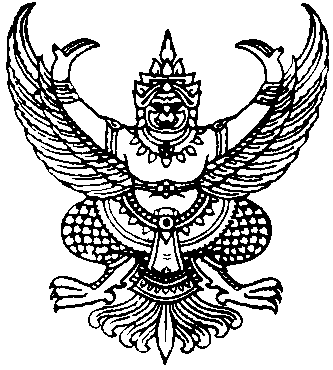 ประกาศองค์การบริหารส่วนตำบลฉวางเรื่อง  รายงานเกี่ยวกับการปฏิบัติตามพระราชบัญญัติข้อมูลข่าวสารของทางราชการ พ.ศ. 2540…………………………………………………………………………………………………………		ด้วยจังหวัดแจ้งให้ทุกหน่วยงานของรัฐ  ถือปฏิบัติตามพระราชบัญญัติข้อมูลข่าวสารของ                      ทางราชการ  พ.ศ. 2540  โดยให้จัดส่งสำเนาแบบสรุปผลการดำเนินการจัดซื้อจัดจ้างในรอบเดือน  (แบบ สขร.1) และให้ปิดประกาศเผยแพร่สรุปผลการดำเนินการจัดซื้อจัดจ้างในรอบเดือน  (แบบ สขร.1)  ให้ทราบทั่วกัน  นั้น		บัดนี้องค์การบริหารส่วนตำบลฉวาง  ได้สรุปผลการดำเนินการจัดซื้อจัดจ้างในรอบเดือน (แบบ สขร.1)  ประจำเดือนกรกฎาคม  2555  เสร็จเรียบร้อยแล้ว รายละเอียดปรากฏตามรายงานแนบท้าย            ประกาศนี้		จึงประกาศให้ทราบโดยทั่วกัน				ประกาศ  ณ  วันที่  6  เดือนสิงหาคม  พ.ศ. 2555				        (ลงชื่อ).....................................................(นายบุญธรรม รุ่งเรือง)     นายกองค์การบริหารส่วนตำบลฉวางสรุปผลการดำเนินการจัดซื้อ/จัดจ้างในรอบเดือนกรกฎาคม  พ.ศ.  2555ชื่อหน่วยงาน  องค์การบริหารส่วนตำบลฉวาง           (ลงชื่อ)……………………..………..ผู้รายงาน	                     (นางจุฑามาศ  สุขลี่)      ตำแหน่ง  นักวิชาการพัสดุ                     วันที่  6  เดือนสิงหาคม พ.ศ. 2555                                                                                                                   -2-            (ลงชื่อ)…………………….…………ผู้รายงาน		           (นางจุฑามาศ  สุขลี่)       ตำแหน่ง   นักวิชาการพัสดุ                      วันที่  6  เดือนสิงหาคม พ.ศ. 2555-3-        (ลงชื่อ)…………………….……………..ผู้รายงาน		         (นางจุฑามาศ  สุขลี่)   ตำแหน่ง  นักวิชาการพัสดุ                   วันที่  6  เดือนสิงหาคม พ.ศ. 2555-4-        (ลงชื่อ)…………………….……………..ผู้รายงาน		         (นางจุฑามาศ  สุขลี่) ตำแหน่ง  นักวิชาการพัสดุ                 วันที่  6  เดือนสิงหาคม พ.ศ. 2555-5-        (ลงชื่อ)…………………….……………..ผู้รายงาน		         (นางจุฑามาศ  สุขลี่)   ตำแหน่ง  นักวิชาการพัสดุ                   วันที่  6  เดือนสิงหาคม พ.ศ. 255งบหน้าสรุปผลการพิจารณาการจัดซื้อจัดจ้างของ องค์การบริหารส่วนตำบลฉวาง  อำเภอฉวาง  จังหวัดนครศรีธรรมราชประจำเดือนกรกฎาคม  พ.ศ. 2555ได้นำข้อมูลเกี่ยวกับการจัดซื้อจัดจ้างตามแบบ สขร.1 (ประจำเดือนกรกฎาคม  2555)เผยแพร่  เมื่อวันที่  6  เดือนสิงหาคม  พ.ศ. 2555  โดยวิธีประกาศประชาสัมพันธ์ข่าวไม่ได้นำข้อมูลเกี่ยวกับการจัดซื้อจัดจ้างตามแบบ สขร.1 เผยแพร่  เหตุเพราะ………………………………………………........................................   (ลงชื่อ).………………………………….ผู้รายงาน	  (นายสง่าชัย  หนูเนียม)         ตำแหน่ง ปลัดองค์การบริหารส่วนตำบลลำดับที่งานจัดซื้อจัดจ้างวงเงินงบประมาณ(ราคากลาง)วิธีซื้อ/จ้างการเสนอราคาการเสนอราคาการพิจารณาคัดเลือกการพิจารณาคัดเลือกเหตุผลที่คัดเลือกโดยสรุปลำดับที่งานจัดซื้อจัดจ้างวงเงินงบประมาณ(ราคากลาง)วิธีซื้อ/จ้างผู้เสนอราคาราคาที่เสนอผู้ได้รับการคัดเลือกราคาเหตุผลที่คัดเลือกโดยสรุป1.2.3.4.จัดซื้อผงหมึกถ่ายเอกสารจัดซื้อวัสดุสำนักงาน(สำนักงานปลัด)จัดซื้อระบบเครือข่ายอินเตอร์-ไร้สาย  พร้อมติดตั้ง  จัดซื้อวัสดุสำนักงาน เพื่อใช้ในการปฏิบัติงานในการประชุมสภาและการประชุมต่าง ๆ4,800.-           20,000.-13,000.-5,000.-ตกลงราคาตกลงราคาตกลงราคาตกลงราคาร้านปอปิง ศึกษาภัณฑ์  แอนด์ สกุณาเซอร์วิสโดยนายบันเทิง  มาสเสมอร้านเพื่อนเรียน ศึกษาภัณฑ์โดยนายทนงศักดิ์  รัตนบุรีร้านเป็นเอกคอมฯ เซอร์วิสโดยนายอุเทน  เจริญชนม์ร้านจันดีกรอบรูปโดยนายสุพัฒน์  สยามนิกร4,800.-           18,571.-13,000.-4,750.-ร้านปอปิง ศึกษาภัณฑ์  แอนด์ สกุณาเซอร์วิสโดยนายบันเทิง  มาสเสมอร้านเพื่อนเรียน ศึกษาภัณฑ์โดยนายทนงศักดิ์  รัตนบุรีร้านเป็นเอกคอมฯ เซอร์วิสโดยนายอุเทน  เจริญชนม์ร้านจันดีกรอบรูปโดยนายสุพัฒน์  สยามนิกร4,800.-           18,571.-13,000.-4,750.-เป็นผู้ที่มีคุณสมบัติถูกต้องตามเงื่อนไขในใบสั่งซื้อเป็นผู้ที่มีคุณสมบัติถูกต้องตามเงื่อนไขในใบสั่งซื้อเป็นผู้ที่มีคุณสมบัติถูกต้องตามเงื่อนไขในใบสั่งซื้อเป็นผู้ที่มีคุณสมบัติถูกต้องตามเงื่อนไขในใบสั่งซื้อลำดับที่งานจัดซื้อจัดจ้างวงเงินงบประมาณ(ราคากลาง)วิธีซื้อ/จ้างการเสนอราคาการเสนอราคาการพิจารณาคัดเลือกการพิจารณาคัดเลือกเหตุผลที่คัดเลือกโดยสรุปลำดับที่งานจัดซื้อจัดจ้างวงเงินงบประมาณ(ราคากลาง)วิธีซื้อ/จ้างผู้เสนอราคาราคาที่เสนอผู้ได้รับการคัดเลือกราคาเหตุผลที่คัดเลือกโดยสรุป5.6.7.8.จัดซื้อวัสดุอุปกรณ์ประปา เพื่อซ่อมแซมระบบประปาหมู่บ้าน หมู่ที่ 4,5,6                    และ 7 ตำบลฉวางจัดซื้อวัสดุไฟฟ้าจัดซื้อชุดนักกีฬาฟุตบอล พร้อมสกรีนจัดซื้อวัสดุคอมพิวเตอร์(สำนักงานปลัด)36,000.-4,500.-8,250.-9,500.-ตกลงราคาตกลงราคาตกลงราคาตกลงราคาร้านฉวางการไฟฟ้าโดยนายธรรมรัตน์  บรรจงภาคร้านฉวางการไฟฟ้าโดยนายธรรมรัตน์  บรรจงภาคนางชุติมา  ละออร้านเป็นเอกคอมฯ เซอร์วิสโดยนายอุเทน  เจริญชนม์35,800.-4,202.-8,250.-9,140.-ร้านฉวางการไฟฟ้าโดยนายธรรมรัตน์  บรรจงภาคร้านฉวางการไฟฟ้าโดยนายธรรมรัตน์  บรรจงภาคนางชุติมา  ละออร้านเป็นเอกคอมฯ เซอร์วิสโดยนายอุเทน  เจริญชนม์35,800.-4,202.-8,250.-9,140.-เป็นผู้ที่มีคุณสมบัติถูกต้องตามเงื่อนไขในใบสั่งซื้อ             เป็นผู้ที่มีคุณสมบัติถูกต้องตามเงื่อนไขในใบสั่งซื้อ              เป็นผู้ที่มีคุณสมบัติถูกต้องตามเงื่อนไขในใบสั่งซื้อ             เป็นผู้ที่มีคุณสมบัติถูกต้องตามเงื่อนไขในใบสั่งซื้อ             ลำดับที่งานจัดซื้อจัดจ้างวงเงินงบประมาณ(ราคากลาง)วิธีซื้อ/จ้างการเสนอราคาการเสนอราคาการพิจารณาคัดเลือกการพิจารณาคัดเลือกเหตุผลที่คัดเลือกโดยสรุปลำดับที่งานจัดซื้อจัดจ้างวงเงินงบประมาณ(ราคากลาง)วิธีซื้อ/จ้างผู้เสนอราคาราคาที่เสนอผู้ได้รับการคัดเลือกราคาเหตุผลที่คัดเลือกโดยสรุป9.10.11.12.13.จ้างเหมารถบรรทุกพรัอมจัดเก็บ, ขนขยะมูลฝอยและกำจัดสิ่งปฏิกูลมูลฝอยในเขตอบต. ฉวาง ประจำเดือนก.ค. 55จ้างเหมาถ่ายเอกสารแผนพัฒนาสามปีพ.ศ. 2556 – 2558จัดจ้างพิมพ์ป้ายไวนิล  พร้อมติดตั้งจัดจ้างประกอบอาหารพร้อมเครื่องดื่มจัดจ้างทำป้ายพลาสติก  พร้อมติดตั้ง5,000.-5,200.-1,750.-1,750.-5,200.-ตกลงราคาตกลงราคาตกลงราคาตกลงราคาตกลงราคานายมนตรี  หนูเนตรร้านอลงกรณ์การพิมพ์โดยนายสาธิต  แท่นอ่อนร้านอลงกรณ์การพิมพ์โดยนายสาธิต  แท่นอ่อนนางอัมภา  นุโรจน์ร้านลายเส้นโดยนางแสงสะอาด  จันทร์สุด5,000.-5,200.-1,750.-1,750.-5,200.-นายมนตรี  หนูเนตรร้านอลงกรณ์การพิมพ์โดยนายสาธิต  แท่นอ่อนร้านอลงกรณ์การพิมพ์โดยนายสาธิต  แท่นอ่อนนางอัมภา  นุโรจน์ร้านลายเส้นโดยนางแสงสะอาด  จันทร์สุด5,000.-5,200.-1,750.-1,750.-5,200.-เป็นผู้ที่มีคุณสมบัติถูกต้องตามเงื่อนไขในใบสั่งจ้างเป็นผู้ที่มีคุณสมบัติถูกต้องตามเงื่อนไข            ในใบสั่งจ้างเป็นผู้ที่มีคุณสมบัติถูกต้องตามเงื่อนไขในใบสั่งจ้างเป็นผู้ที่มีคุณสมบัติถูกต้องตามเงื่อนไข            ในใบสั่งจ้างเป็นผู้ที่มีคุณสมบัติถูกต้องตามเงื่อนไข            ในใบสั่งจ้างลำดับที่งานจัดซื้อจัดจ้างวงเงินงบประมาณ(ราคากลาง)วิธีซื้อ/จ้างการเสนอราคาการเสนอราคาการพิจารณาคัดเลือกการพิจารณาคัดเลือกเหตุผลที่คัดเลือกโดยสรุปลำดับที่งานจัดซื้อจัดจ้างวงเงินงบประมาณ(ราคากลาง)วิธีซื้อ/จ้างผู้เสนอราคาราคาที่เสนอผู้ได้รับการคัดเลือกราคาเหตุผลที่คัดเลือกโดยสรุป14.15.16.17.18.จัดจ้างซ่อมเปลี่ยนรถบรรทุกน้ำหมายครุภัณฑ์ 003-50-0001จัดจ้างซ่อมเปลี่ยนเครื่องถ่ายเอกสารหมายเลขครุภัณฑ์ 417-49-0002จ้างเหมารถตู้ปรับอากาศ  จัดจ้างทำซุ้มเฉลิมพระเกียรติสมเด็จ-พระบรมราชินีนาถและพิมพ์ป้ายไวนิลเนื่องในมหามงคลเฉลิมพระชนมพรรษา  12  สิงหาคม  2555จัดซื้อน้ำมันวีเพาเวอร์ดีเซลให้กับรถบริการฉุกเฉิน(EMS)12,600.-15,000.-2,500.-18,600.-2,100.-ตกลงราคาตกลงราคาตกลงราคาตกลงราคาตกลงราคานายกุศล  หนูเมืองร้านปอปิง ศึกษาภัณฑ์  แอนด์ – สกุณา เซอร์วิสโดยนายบันเทิง  มาสเสมอนายดำรงศักดิ์ สวนจันทร์ร้านอลงกรณ์การพิมพ์โดยนายสาธิต  แท่นอ่อนหจก. สึนากออยล์โดยนายชาติวุฒิ  จันสีนาก12,600.-15,000.-2,500.-16,550.-2,020.-นายกุศล  หนูเมืองร้านปอปิง ศึกษาภัณฑ์  แอนด์ –สกุณาเซอร์วิสโดยนายบันเทิง  มาสเสมอนายดำรงศักดิ์ สวนจันทร์ร้านอลงกรณ์การพิมพ์โดยนายสาธิต  แท่นอ่อนหจก. สึนากออยล์โดยนายชาติวุฒิ  จันสีนาก12,600.-15,000.-2,500.-16,550.-2,020.-เป็นผู้ที่มีคุณสมบัติถูกต้องตามเงื่อนไขในใบสั่งจ้างเป็นผู้ที่มีคุณสมบัติถูกต้องตามเงื่อนไขในใบสั่งจ้างเป็นผู้ที่มีคุณสมบัติถูกต้องตามเงื่อนไขในใบสั่งจ้างเป็นผู้ที่มีคุณสมบัติถูกต้องตามเงื่อนไข            ในใบสั่งจ้างเป็นผู้ที่มีคุณสมบัติถูกต้องตามเงื่อนไข            บันทึกตกลงซื้อขายลำดับที่งานจัดซื้อจัดจ้างวงเงินงบประมาณ(ราคากลาง)วิธีซื้อ/จ้างการเสนอราคาการเสนอราคาการพิจารณาคัดเลือกการพิจารณาคัดเลือกเหตุผลที่คัดเลือกโดยสรุปลำดับที่งานจัดซื้อจัดจ้างวงเงินงบประมาณ(ราคากลาง)วิธีซื้อ/จ้างผู้เสนอราคาราคาที่เสนอผู้ได้รับการคัดเลือกราคาเหตุผลที่คัดเลือกโดยสรุป19.20.21.22.จัดซื้อวัสดุการศึกษาสนับสนุนศูนย์อบรม-เด็กก่อนเกณฑ์วัดควนสูง  ประจำปี                        พ.ศ.  2555จัดจ้างซ่อมแซมถนนสายควนสูง –                    ควนมดคัน  หมู่ที่  8  ตำบลฉวาง จัดซื้อรถบรรทุกขยะมูลฝอย  แบบเปิดข้างเทท้าย  ยกเท 2 ชั้นด้วยระบบไฮดรอลิก   ขนาดความจุไม่น้อยกว่า  3 ลบ.ม.                       ยี่ห้อโตโยต้าจัดจ้างที่ปรึกษาประเมินความพึงพอใจของผู้รับบริการที่มีต่อ อบต. ฉวางประจำปี 255554,600.-18,000.-940,000.-25,000.-ตกลงราคาตกลงราคาสอบราคาตกลงราคาร้านเพื่อนเรียน ศึกษาภัณฑ์โดยนายทนงศักดิ์  รัตนบุรีนายทศพล  จงจิตหจก. ซี.เค ทรัคโดยนายอภิชัย  มณีโชติมหาวิทยาลัยทักษิณโดยนายสุธรรม  ขนาบศักดิ์(ผู้รับมอบอำนาจ)54,600.-18,000.-939,000.-25,000.-ร้านเพื่อนเรียน ศึกษาภัณฑ์โดยนายทนงศักดิ์  รัตนบุรีนายทศพล  จงจิตหจก. ซี.เค ทรัคโดยนายอภิชัย  มณีโชติมหาวิทยาลัยทักษิณโดยนายสุธรรม  ขนาบศักดิ์(ผู้รับมอบอำนาจ)54,600.-18,000.-939,000.-25,000.-เป็นผู้ที่มีคุณสมบัติถูกต้องตามเงื่อนไขบันทึกตกลงซื้อขายเป็นผู้ที่มีคุณสมบัติถูกต้องตามเงื่อนไข            บันทึกตกลงการจ้างเป็นผู้ที่มีคุณสมบัติถูกต้องตามเงื่อนไขสัญญาซื้อขายเป็นผู้ที่มีคุณสมบัติถูกต้องตามเงื่อนไข            สัญญาจ้างที่ปรึกษาลำดับที่วิธีการจัดซื้อจัดจ้างจำนวนโครงการรวมวงเงินงบประมาณรวมราคากลางรวมราคาที่พิจารณาคัดเลือกวงเงินต่ำหรือสูงกว่าราคากลาง(+ สูง) (- ต่ำกว่า)หมายเหตุ1จัดซื้อโดยวิธีตกลงราคา10157,750.-157,750.-155,133.-(-2,617.-)2จัดจ้างโดยวิธีตกลงราคา11110,600.-110,600.-108,550.-(-2,050.-)3จัดซื้อโดยวิธีสอบราคา1940,000.-940,000.-939,000.-(-1,000.-)4จัดจ้างโดยวิธีสอบราคา-----5จัดซื้อโดยวิธีประกวดราคา-----6จัดซื้อจัดจ้างโดยวิธีพิเศษ-----7จัดซื้อจัดจ้างโดยกรณีวิธีพิเศษ-----8จัดซื้อจัดจ้างโดยวิธีอิเล็กทรอนิกส์-----รวม221,208,350.-1,208,350.-1,202,683.-(-5,667.-)